Colegio Emilia RiquelmeREPASOColegio Emilia RiquelmeREPASOColegio Emilia RiquelmeREPASOColegio Emilia RiquelmeREPASOColegio Emilia RiquelmeREPASO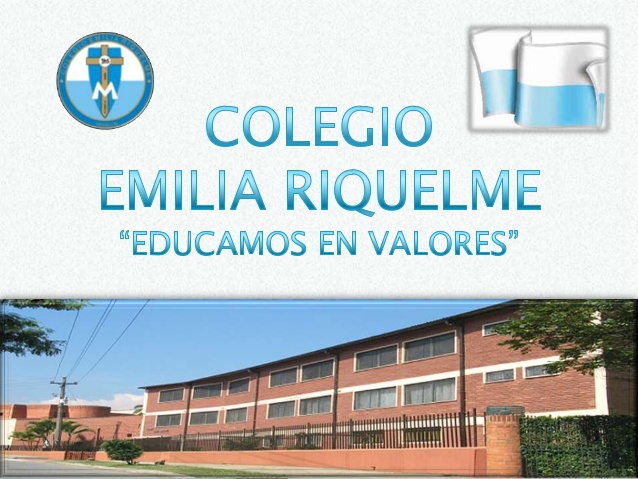 Fecha:Nombre: Nombre: Grado: 2doÁrea: ciencias Sociales COLOREA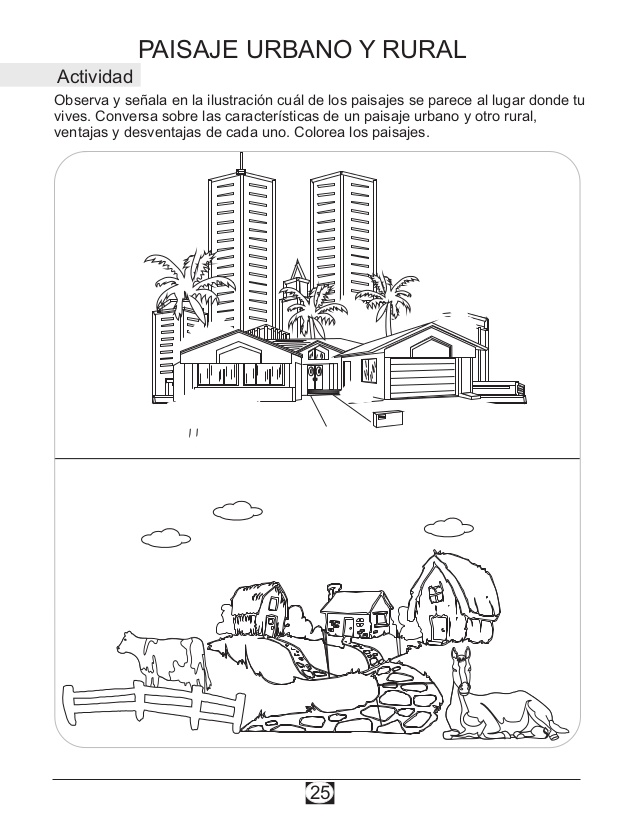 la imagen A de arriba nos muestra una comunidad:RuralUrbana.Tecnológica.Indígena. En la imagen B observamos una comunidad Rural, en ella hay: Más animales que edificios.Más edificios y animales.Más carros y motos.Más edificios que casas. DIBUJA UN PAISAJE CULTURAL Y UNO NATURAL. Escribe DOS acciones para cuidar los espacios públicos de tu barrio.En la comunidad barrial existen normas, al igual que en las demás comunidades como tu familia Y colegio.Escribe tres normas que deben seguirse dentro del barrio y dibuja una de ellas.COLOREAla imagen A de arriba nos muestra una comunidad:RuralUrbana.Tecnológica.Indígena. En la imagen B observamos una comunidad Rural, en ella hay: Más animales que edificios.Más edificios y animales.Más carros y motos.Más edificios que casas. DIBUJA UN PAISAJE CULTURAL Y UNO NATURAL. Escribe DOS acciones para cuidar los espacios públicos de tu barrio.En la comunidad barrial existen normas, al igual que en las demás comunidades como tu familia Y colegio.Escribe tres normas que deben seguirse dentro del barrio y dibuja una de ellas.RECUERDEN LA POESIA DE LA FLOR DE LOS VIENTOS.CON BASE EN LA INFORMACION Y LA IMAGEN RESPONDE LAS PREGUNTAS 6, 7 y 8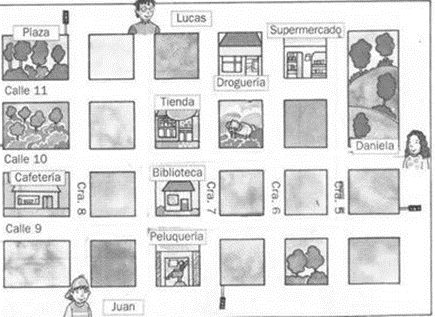 6. Si el sol sale donde se encuentra Daniela, Lucas se encuentra a:el norteel esteel oesteal sur.7. La peluquería se encuentra:Al este de la ciudad.Al oeste de la ciudad.Al sur de la ciudad.En el centro de la ciudad.8. Los puntos cardinales son:este, oeste, norte, sur.arriba, abajo, al lado, al otro.derecha, izquierda, delante, atrás.Negro, blanco, gris y plateado. RECUERDEN LA POESIA DE LA FLOR DE LOS VIENTOS.CON BASE EN LA INFORMACION Y LA IMAGEN RESPONDE LAS PREGUNTAS 6, 7 y 86. Si el sol sale donde se encuentra Daniela, Lucas se encuentra a:el norteel esteel oesteal sur.7. La peluquería se encuentra:Al este de la ciudad.Al oeste de la ciudad.Al sur de la ciudad.En el centro de la ciudad.8. Los puntos cardinales son:este, oeste, norte, sur.arriba, abajo, al lado, al otro.derecha, izquierda, delante, atrás.Negro, blanco, gris y plateado. RECUERDEN LA POESIA DE LA FLOR DE LOS VIENTOS.CON BASE EN LA INFORMACION Y LA IMAGEN RESPONDE LAS PREGUNTAS 6, 7 y 86. Si el sol sale donde se encuentra Daniela, Lucas se encuentra a:el norteel esteel oesteal sur.7. La peluquería se encuentra:Al este de la ciudad.Al oeste de la ciudad.Al sur de la ciudad.En el centro de la ciudad.8. Los puntos cardinales son:este, oeste, norte, sur.arriba, abajo, al lado, al otro.derecha, izquierda, delante, atrás.Negro, blanco, gris y plateado. RECUERDEN LA POESIA DE LA FLOR DE LOS VIENTOS.CON BASE EN LA INFORMACION Y LA IMAGEN RESPONDE LAS PREGUNTAS 6, 7 y 86. Si el sol sale donde se encuentra Daniela, Lucas se encuentra a:el norteel esteel oesteal sur.7. La peluquería se encuentra:Al este de la ciudad.Al oeste de la ciudad.Al sur de la ciudad.En el centro de la ciudad.8. Los puntos cardinales son:este, oeste, norte, sur.arriba, abajo, al lado, al otro.derecha, izquierda, delante, atrás.Negro, blanco, gris y plateado. “ ESTOY ORGULLOSA DE TI”“ ESTOY ORGULLOSA DE TI”“ ESTOY ORGULLOSA DE TI”“ ESTOY ORGULLOSA DE TI”“ ESTOY ORGULLOSA DE TI”“ ESTOY ORGULLOSA DE TI”